辽宁省青少年科技活动中心   辽科青发〔2016〕1号   ★关于举办2016年辽宁省青少年科学调查体验活动骨干教师研讨会的通知各市科协青少年科技教育机构：
　　为进一步做好辽宁省青少年科普活动的组织管理工作，加强各市科普活动组织工作的经验交流，研讨我省科普活动可持续发展相关工作，定于- 20日在大连市举办2016年辽宁省青少年科普活动骨干教师研讨会。现将有关事项通知如下：　　一、会议时间
　　2-4点报到（不接站，自行前往酒店大堂报到，建议大连火车站下车）,20日下午疏散。二、会议地点
　　报到地点：大连市日月明商务酒店总台电话：0411-83696666转6666地址：大连市西岗区胜利路101号210医院对面三、参会人员
　　各市中小学校科普活动骨干教师57人。调查体验活动优秀组织单位负责人10人名单见附件1。
　　四、会议内容
　　1. 全国青少年科学调查体验活动示范单位授牌2. 总结2015年辽宁省青少年调查体验活动工作3. 研究探讨2016年科技调查体验活动创新思路4．科普活动优秀骨干教师经验交流5. 颁发省级调查体验活动优秀组织单位和示范学校证书五、食宿安排
　　培训期间食宿费和往返差旅费由派员单位自理。本次培训由辽宁省青少年科技活动中心活动部承办，请各市级科协青少年科技教育机构按名单规定派员参加，（附件1）并填写报名表（附件2），务必于将电子版发到指定邮箱。
　　会务组联系人：滕海
　　电话：024-23785055  13840160099
　　邮箱：1694966755@qq.com　　研讨会负责人：张娟瑾13889315385附件：1.参加人员名单      2.报名表      3.日程      4.路线 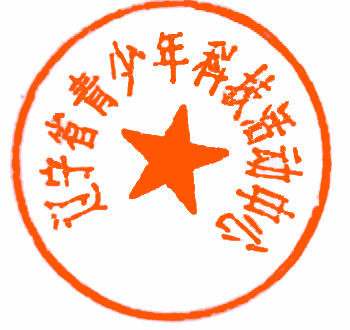 辽宁省青少年科技活动中心附件12016年辽宁省青少年科普活动骨干教师研讨会参会人员名单附件22016年辽宁省青少年科普活动骨干教师研讨会报名表请填写以下详细资料，并将填写完整的表格在发到省中心邮箱。个人信息：到达的信息： 膳食要求：     没有	       清真           其他，请详细说明： ________________会务组联系人： 滕海电话：024-23785055  13840160099邮箱：1694966755@qq.com　　附件32016年辽宁省青少年科普活动骨干教师研讨会日程（拟）   下午两点-四点报到上午  1. 全国调查体验活动示范单位授牌；2.总结2015年辽宁省青少年调查体验活动工作；3. 研究探讨2016年调查体验活动创新与发展的思路;4．科普活动优秀骨干教师发言与交流；5. 下发省级优秀组织单位和调查体验活动示范学校证书。   下午2点疏散附件4大连市日月明商务酒店路线1. 大连火车站打车到酒店13元钱，公交车527胜利路下车2. 大连北站打车30元左右，公交车无直达路线。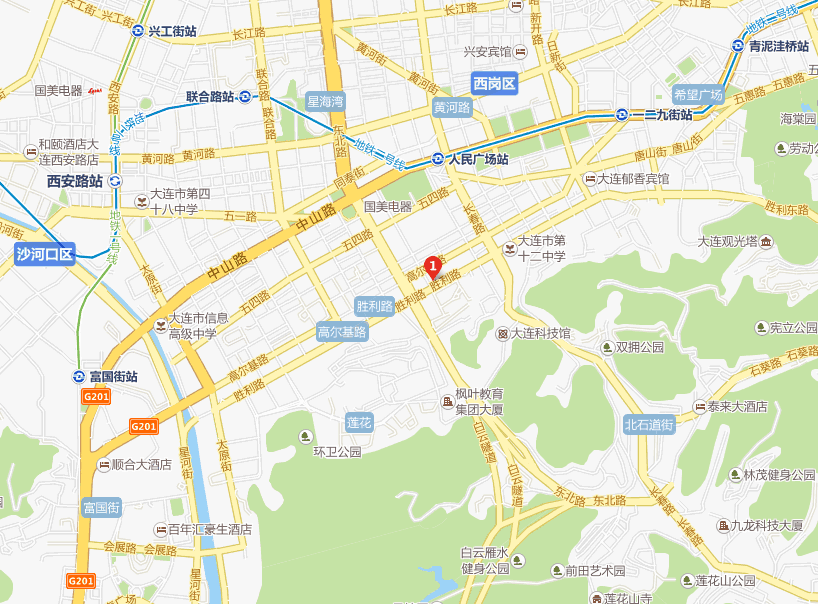 序号城市姓  名所在单位沈阳市张庆华沈阳市青少年科技活动中心大连市崔  军大连市科技馆抚顺市谢淑珍抚顺市青少年科技活动中心本溪市关广生本溪市科学馆锦州市郭  浩锦州市教师进修学校营口市马莉莉营口市西市区教育文化体育局辽阳市姜丽华辽阳科协普及部铁岭市代晓娟铁岭市青少年科技活动中心盘锦市吕国辉盘锦市教育技术装备管理中心葫芦岛市顾  卓葫芦岛科技馆沈阳市康立年沈阳市法库县东湖第一初级中学沈阳市李  丹沈阳市沈河区文化路小学沈阳市周  健沈阳市沈北新区新城子街第二小学沈阳市郭育新沈阳市大东区二0五小学沈阳市刘伯禹沈阳市浑南新区第一小学沈阳市吕  丹沈阳市和平区望湖路小学沈阳市王志强沈阳市于洪区杨士中心小学沈阳市郭生麟沈阳市大东区东新小学沈阳市高  发沈阳市沈北新区虎石台镇第二小学沈阳市白连杰沈阳市嘉华学校沈阳市韩汝彬沈阳市大东区辽沈街第二小学沈阳市杨  烁辽宁省实验学校沈阳市闫  馥沈阳市沈河区长青小学沈阳市王立宏沈阳市辽中县老观坨九年一贯制学校大连市杜明光大连市第三十五中学大连市于华新大连市旅顺口区光荣小学大连市张德利大连市旅顺口区三涧堡中心小学大连市韩业挺大连市旅顺口区大华小学大连市李  伟大连市中山区葵英小学大连市刘  艳大连市中山区中心小学大连市刘  雨大连市沙河口区群英小学抚顺市马  骏抚顺市教师进修学院附属小学校抚顺市孙绍荣抚顺市四方高级中学抚顺市张铁雁抚顺市第二十六中学抚顺市房  楠抚顺市雷锋第二小学本溪市张  放本溪市明山区东胜小学本溪市张晓阳本溪市明山区联丰小学本溪市崔  岩本溪市明山区实验小学本溪市程尚峰本溪市北星小学本溪市姜晓峰本溪市实验中学本溪市刘雪姣本溪市明山区高台子学校本溪市李学辉本溪市第十二中学本溪市张敬华本溪市明山区华厦小学锦州市王维军锦州市义县高级中学锦州市王丽梅锦州市凌河区育英小学锦州市杜荣杰锦州市太和区平和小学营口市刘  英营口市实验小学营口市田  莹营口市西市区韶山小学营口市刘  妍营口市西市区实验小学营口市龙万泉营口市西市区启文小学营口市王冬妮营口市回民小学阜新市朱日晖阜新市阜蒙县第一中学辽阳市孙  鹏辽阳市灯塔市实验小学辽阳市胡  敏辽阳市白塔区白塔小学辽阳市关丽媛辽阳市弓长岭区中心小学辽阳市李  季辽阳市第十二中学辽阳市杨  凯辽阳市白塔区普化小学辽阳市唐述旭辽阳市文圣区罗大台镇中心小学辽阳市高  波辽阳市辽阳县刘二堡镇河北小学铁岭市张中强铁岭市昌图县昌图镇铁北小学铁岭市吴  刚开原市红旗小学盘锦市王秀芹盘锦市双台子区高家小学盘锦市王恩辰盘锦市辽河油田实验中学分校盘锦市朱占强盘锦市辽东湾田庄台学校盘锦市梁玉宏盘锦市大洼县新兴学校葫芦岛市刘晶晶葫芦岛市连山区钢屯镇中心小学葫芦岛市田  英葫芦岛市实验小学单位姓名性别负责哪些科技活动手机Qq号码到达时间离开时间